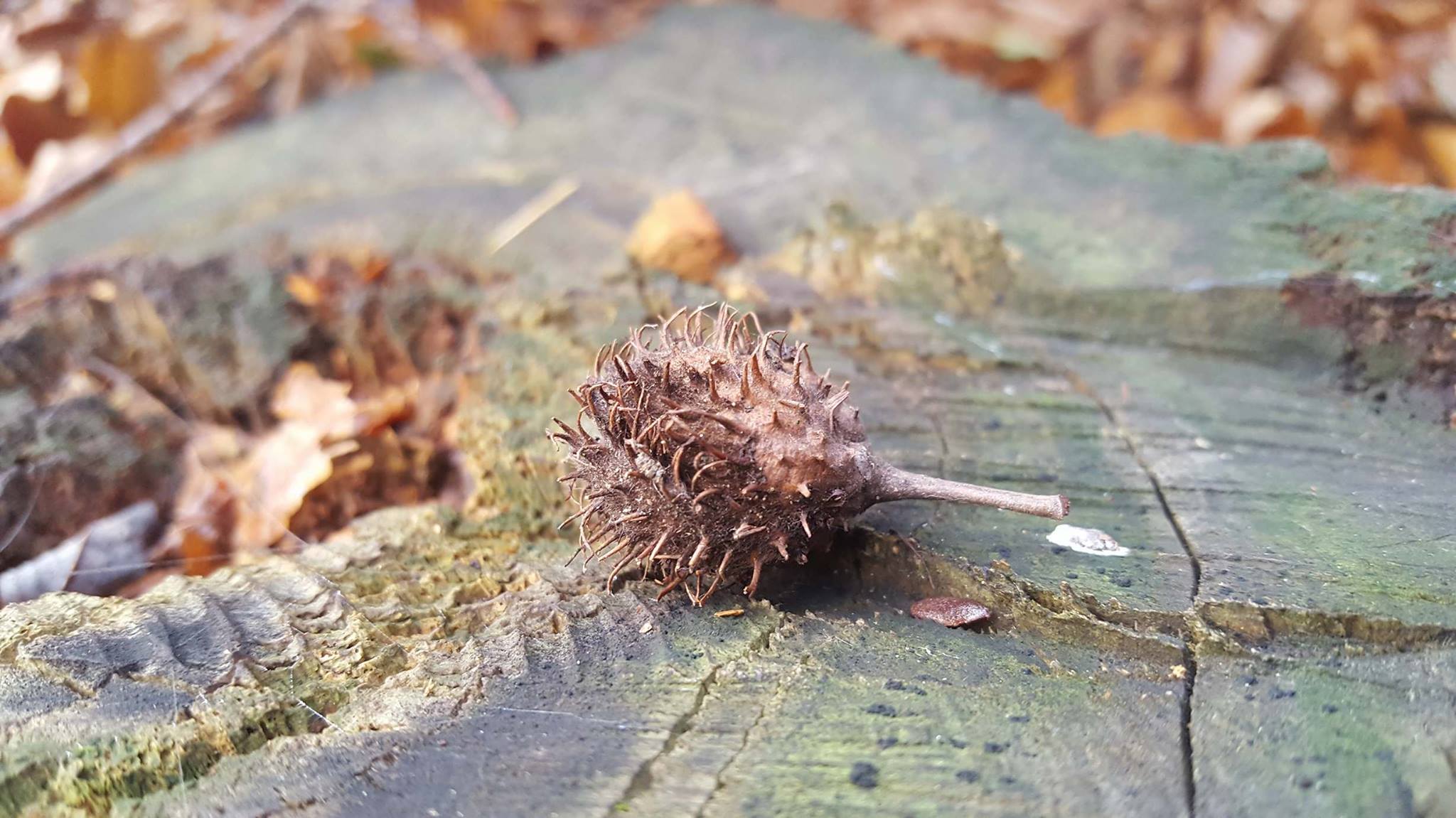 Slika 1. Plod bukve - bukvica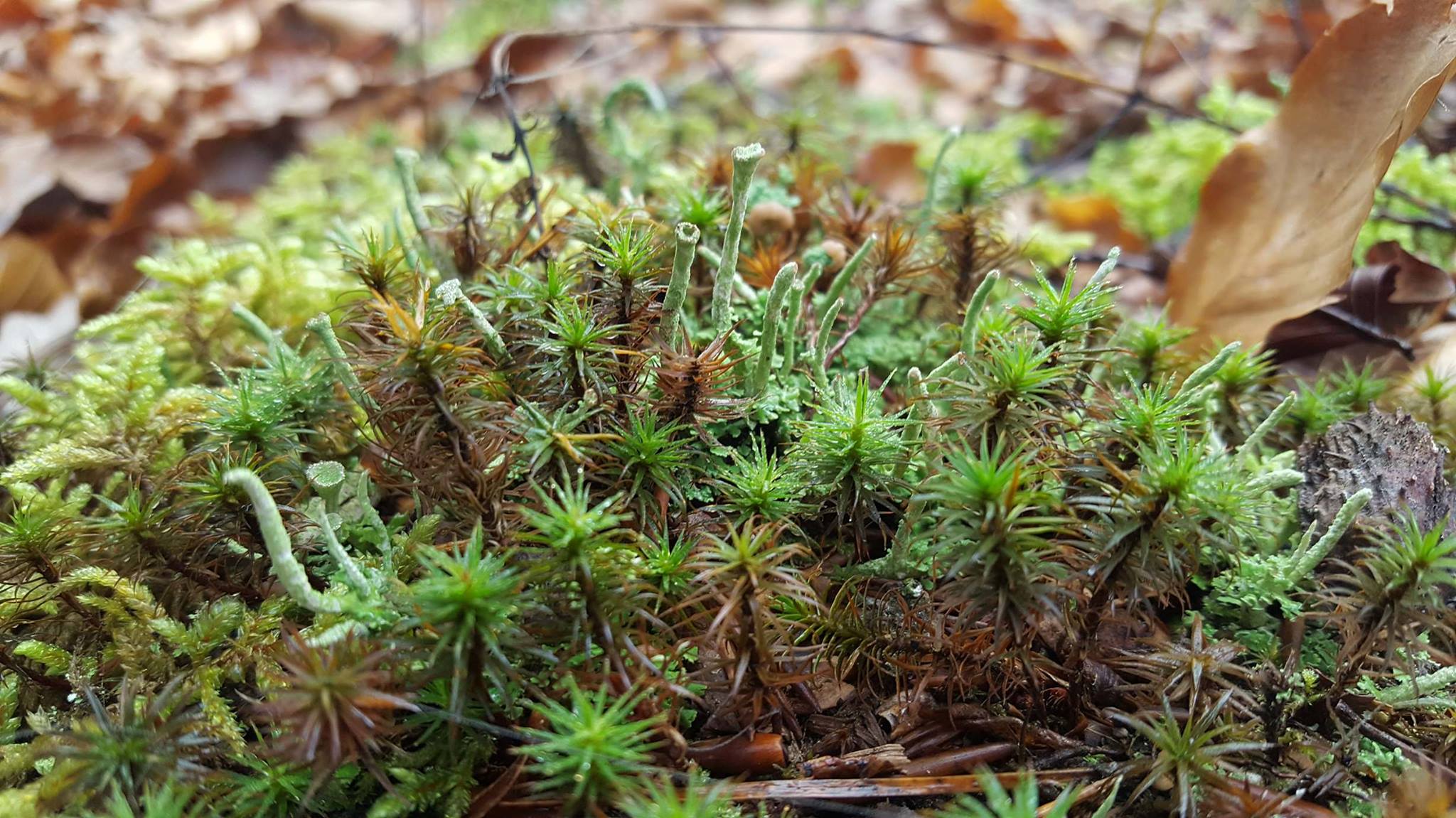 Slika 2. Mahovine i lišaji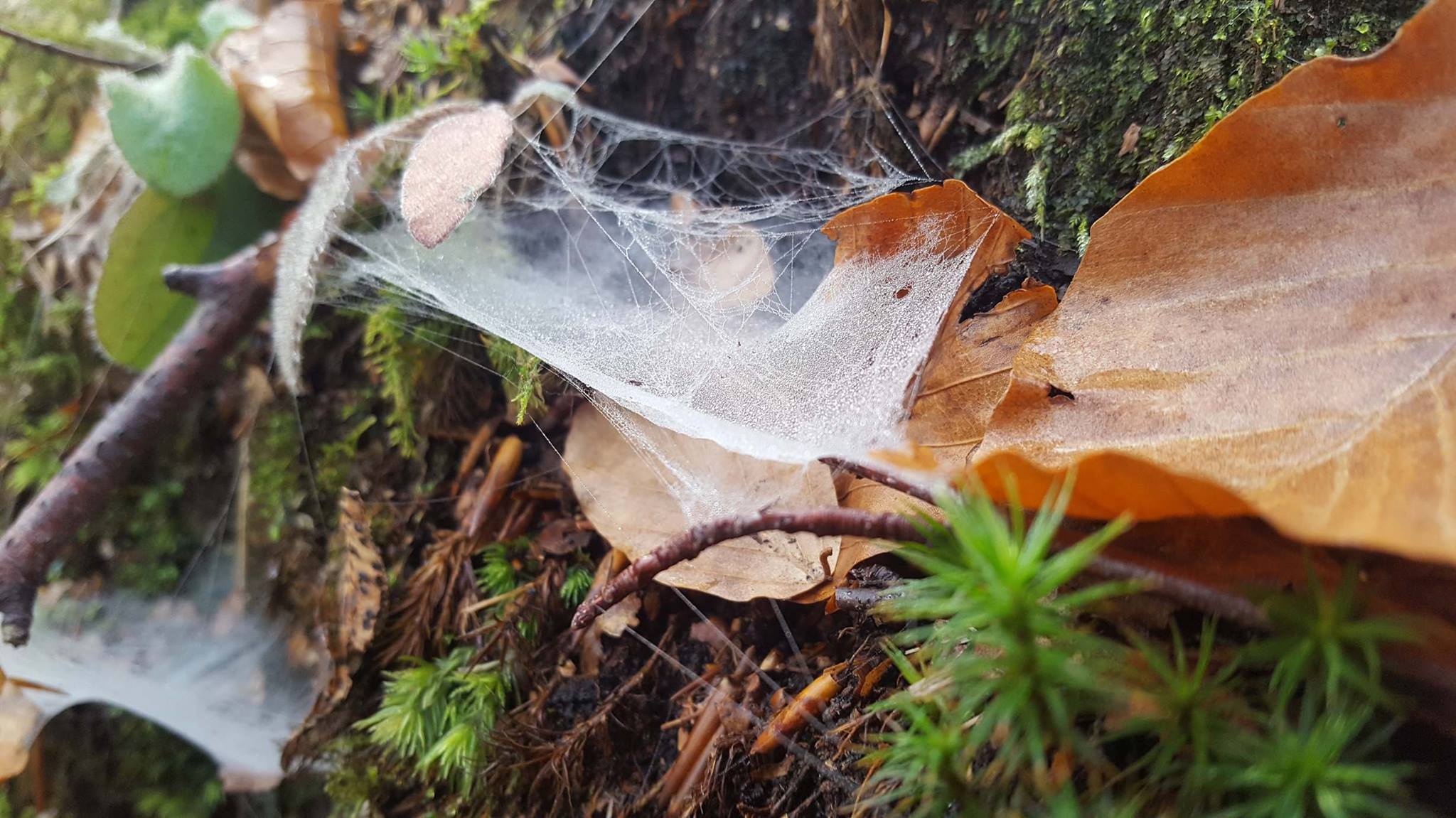 Slika 3. Paučinaste prevlake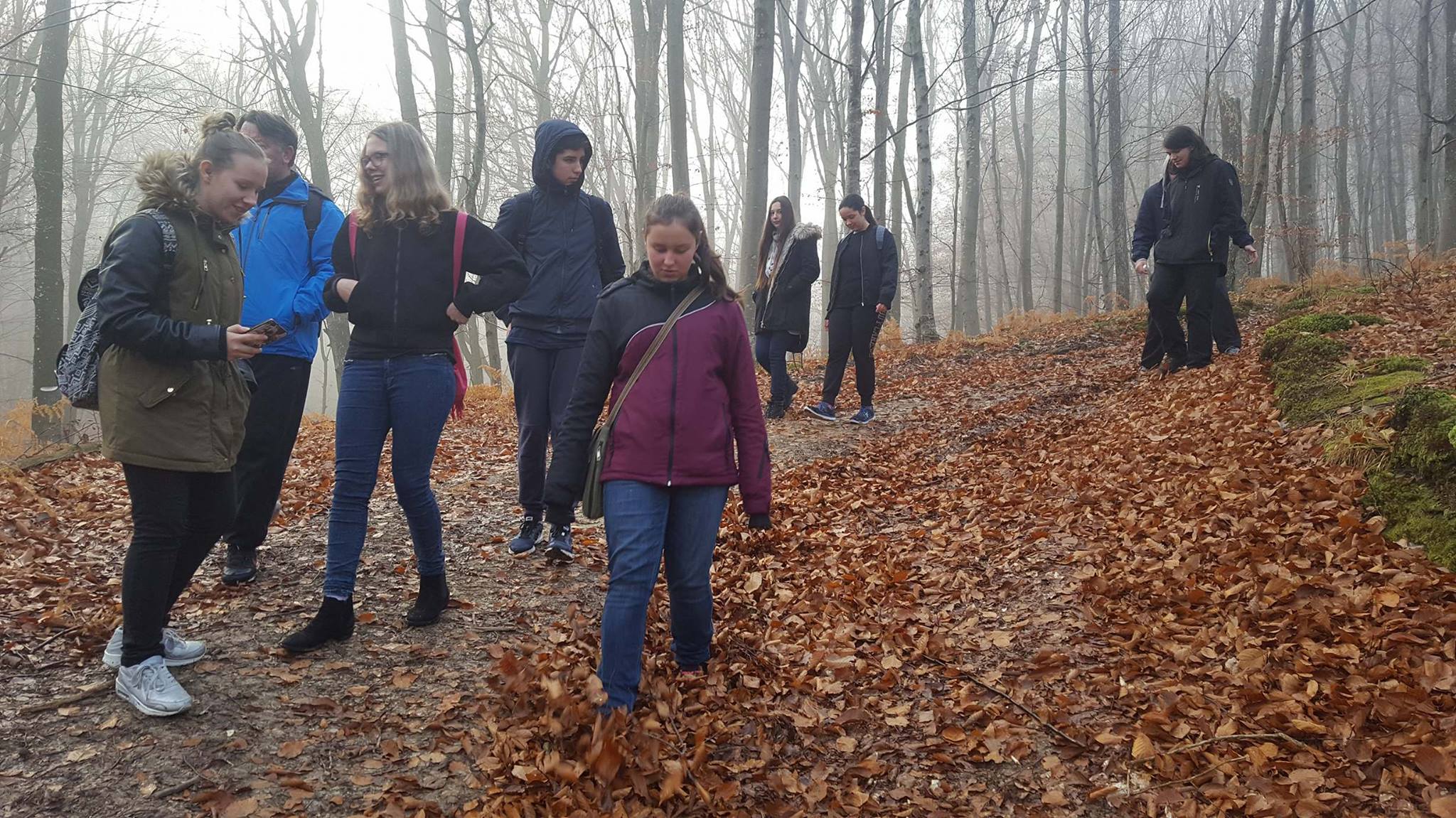 Slika 4. Dream team Praporčana u akciji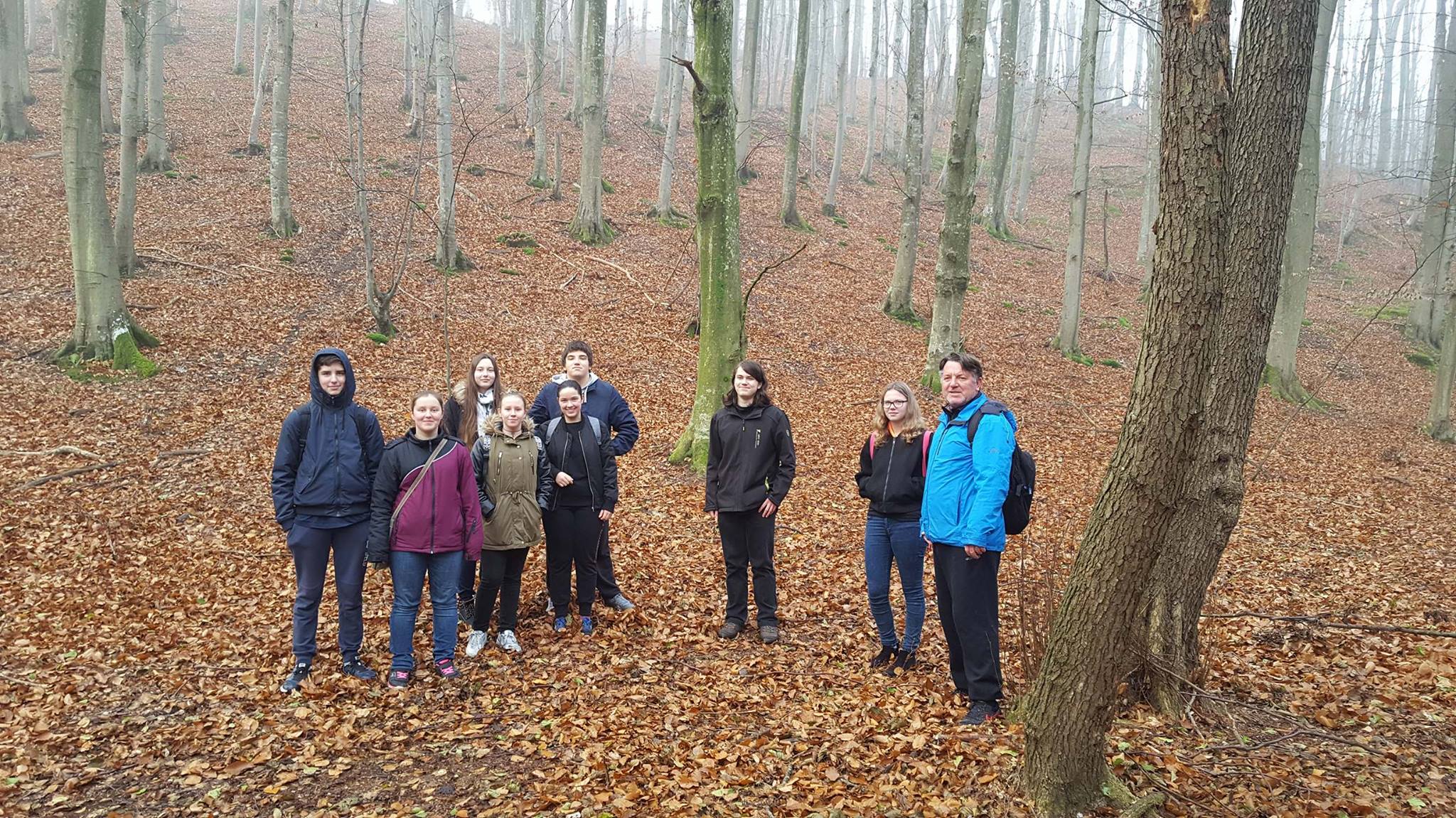 Slika 5. Poziranje, lijepi smo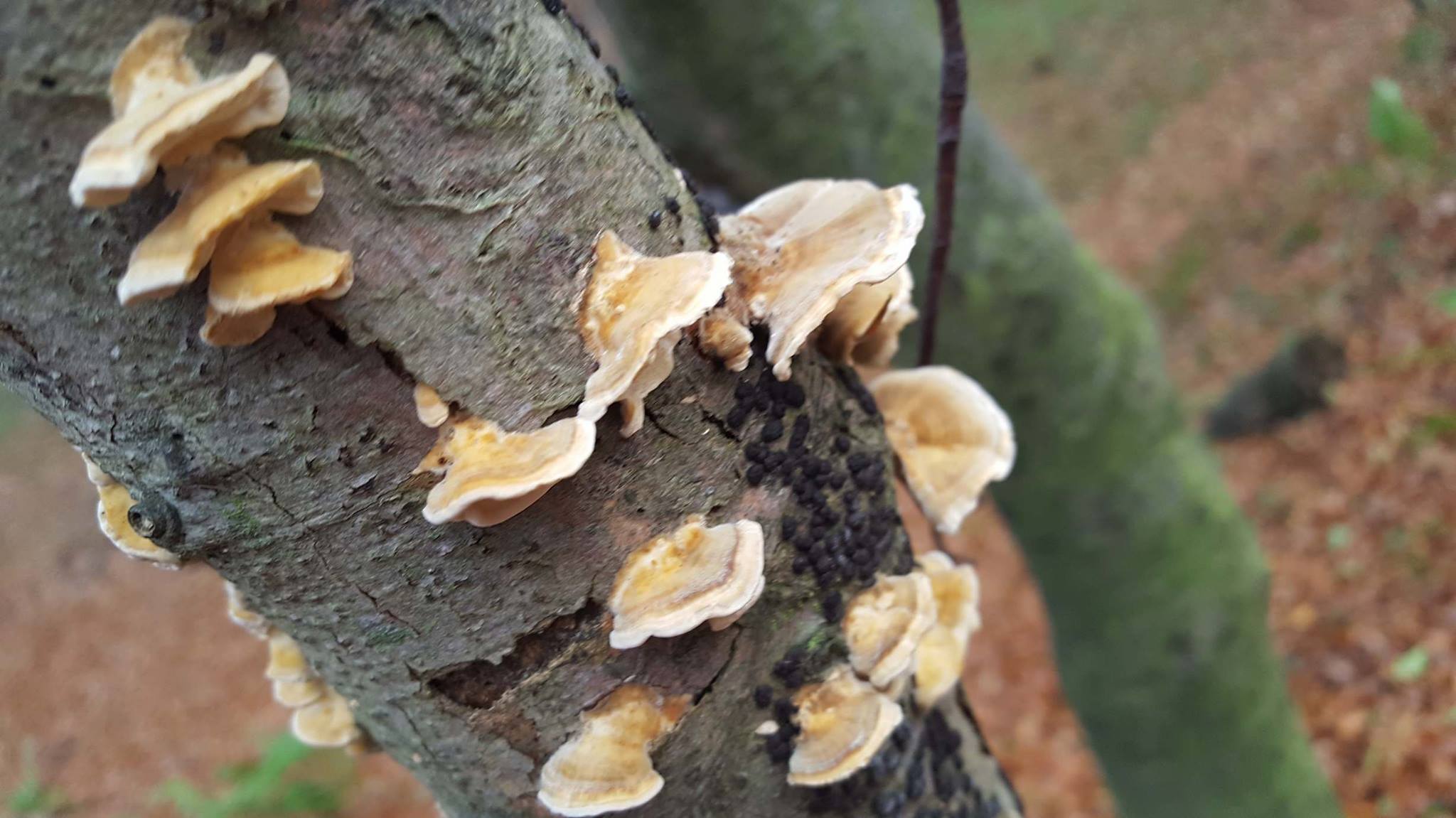 Slika 6. Gljiva guba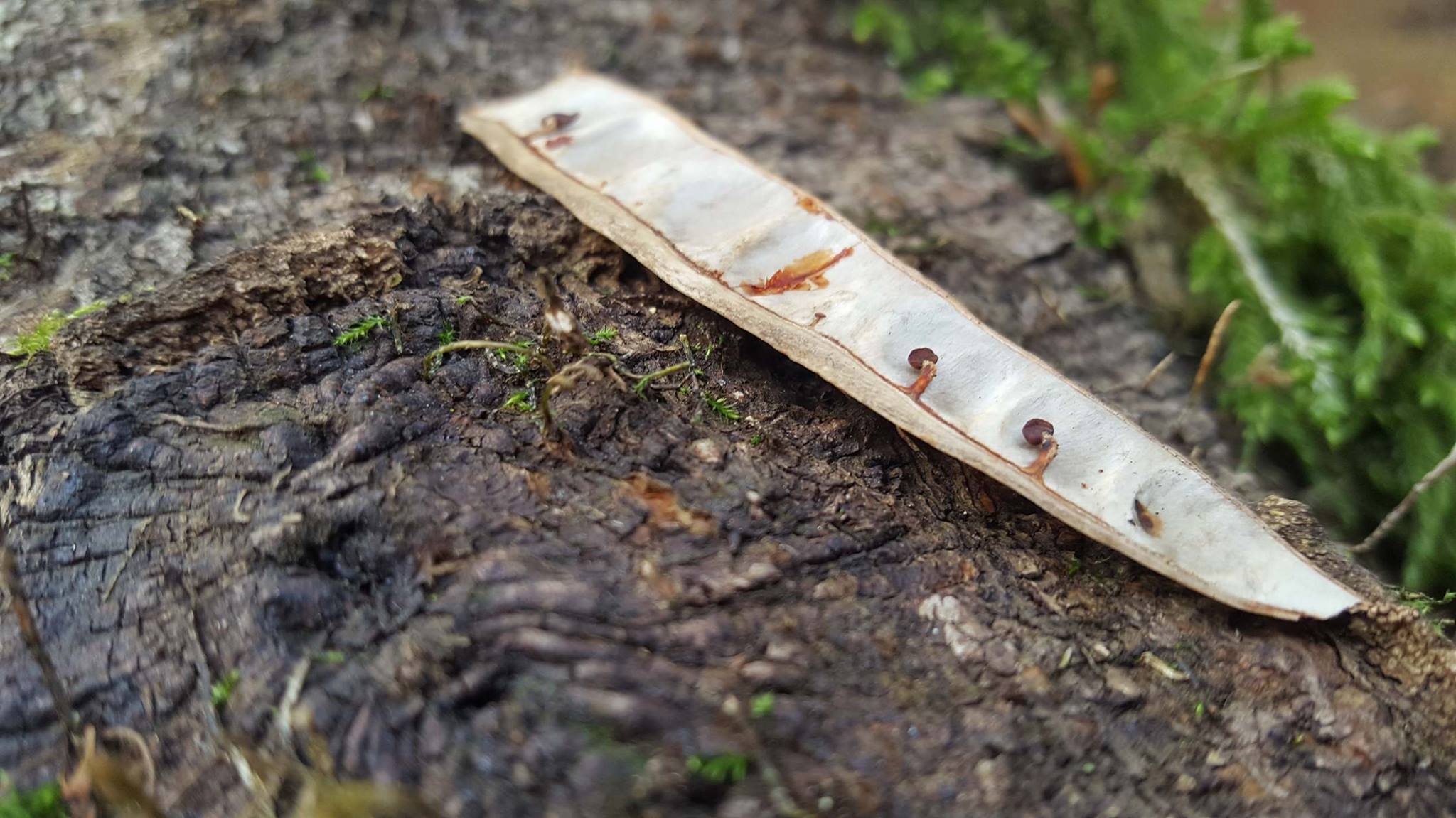 Slika 7. Mahuna bagrema sa sjemenkama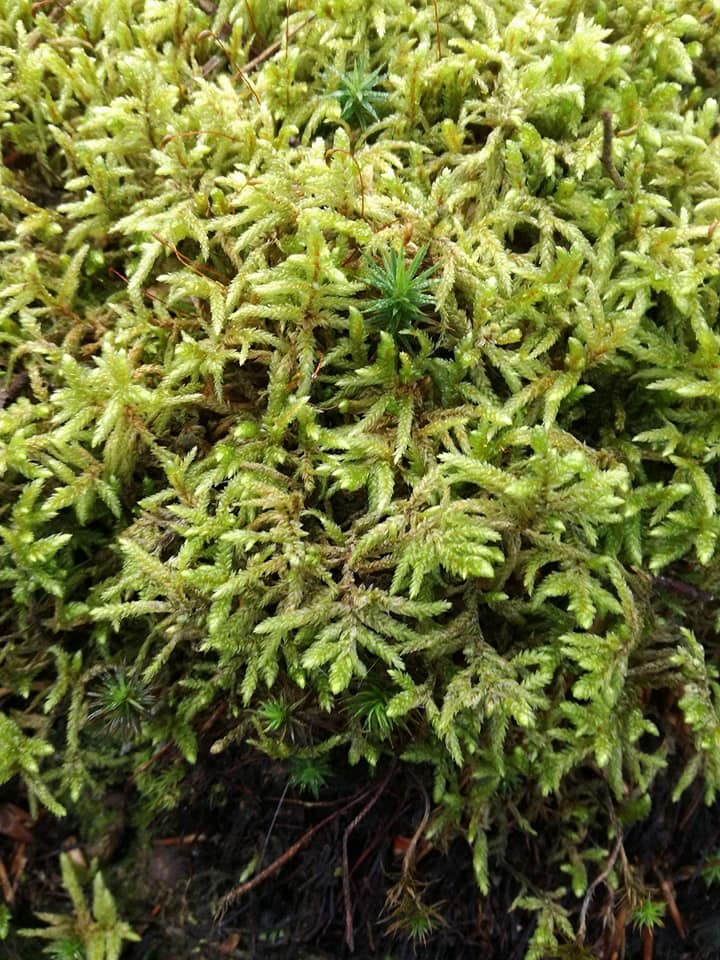 Slika 8. Mahovina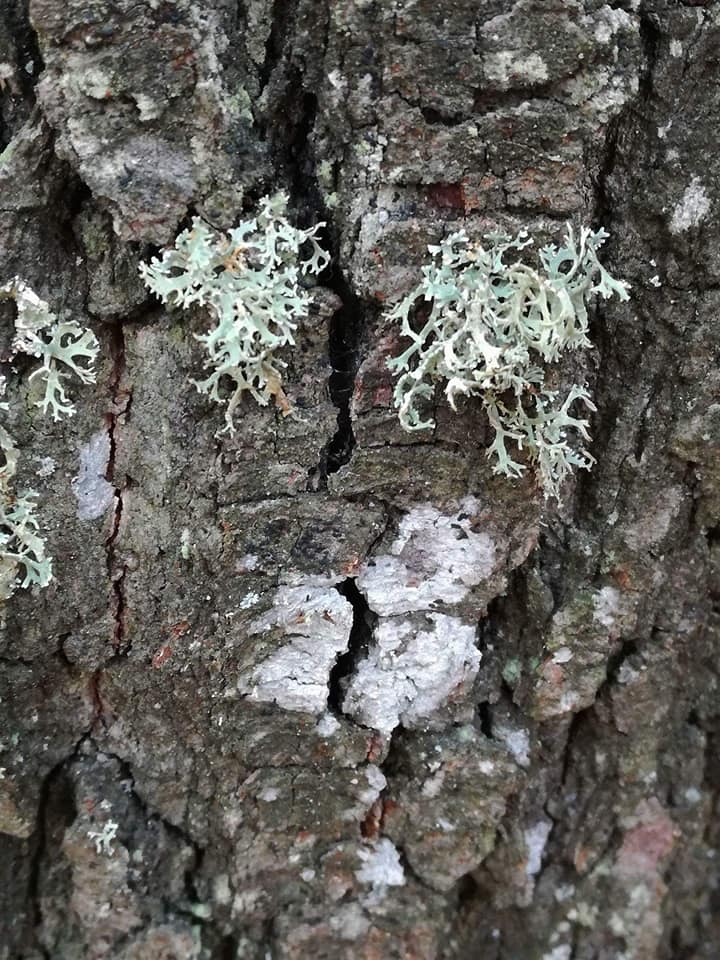 Slika 9. Hrastov lišaj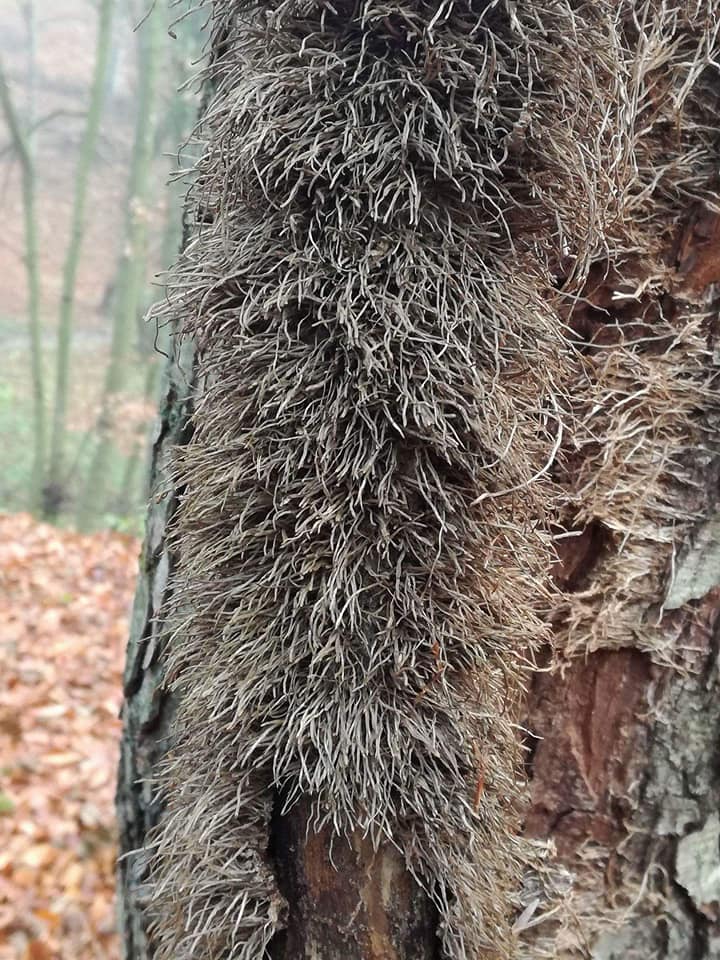 Slika 10. Bršljan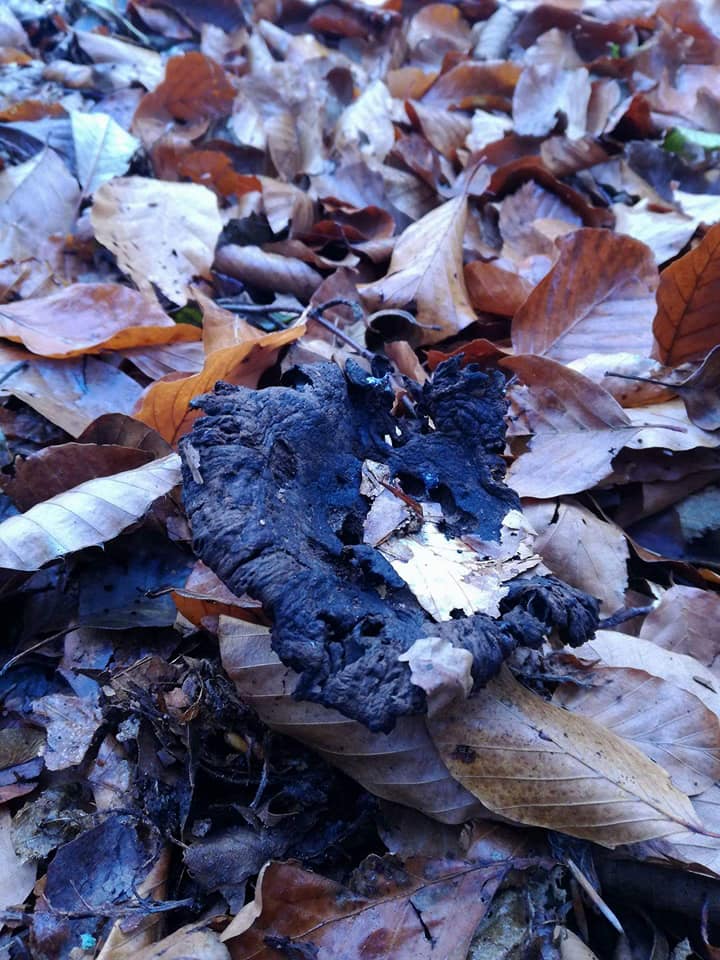 Slika 11. Ostatci pokojnog vrganja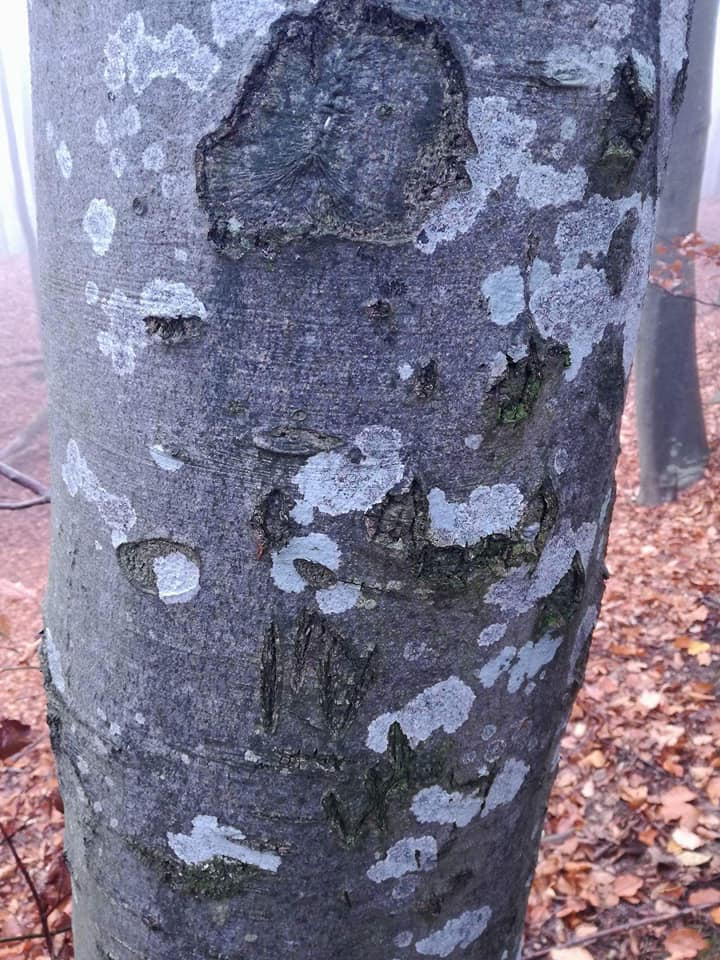 Slika 12. Lišaji na stablu bukve su pokazatelji čistoće zraka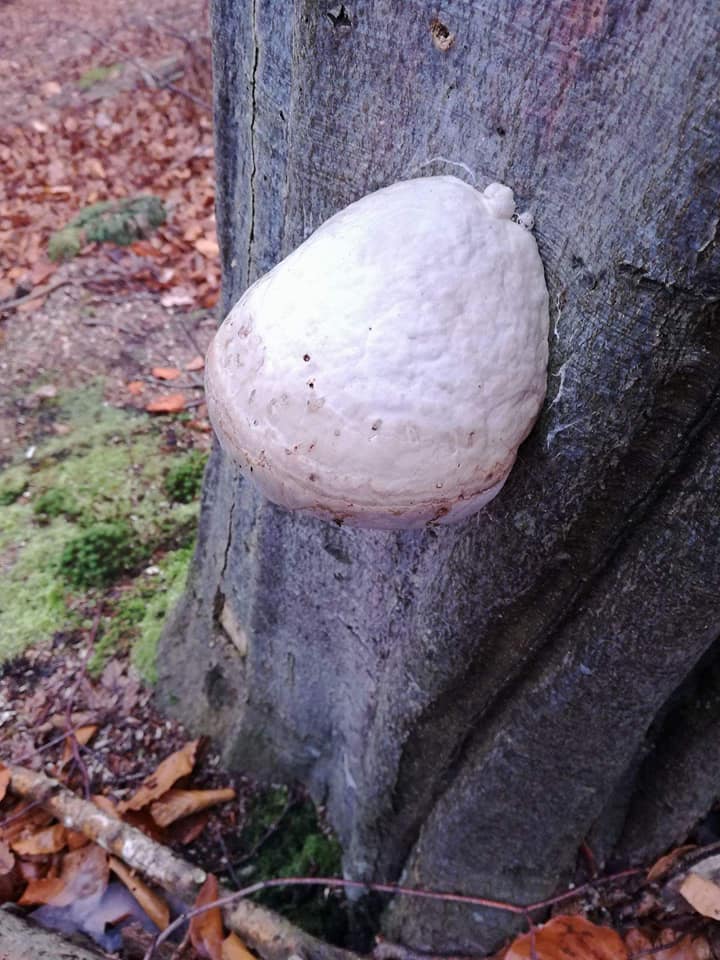 Slika 13. Gljiva guba na trulom stablu bukve 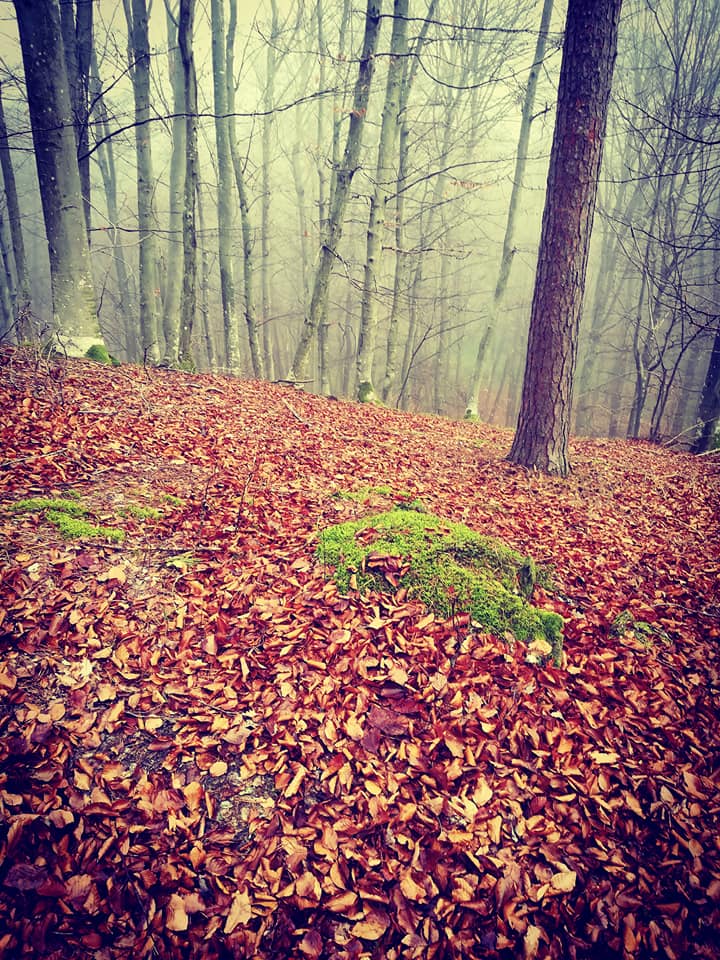 Slika 15. Šumska razglednica 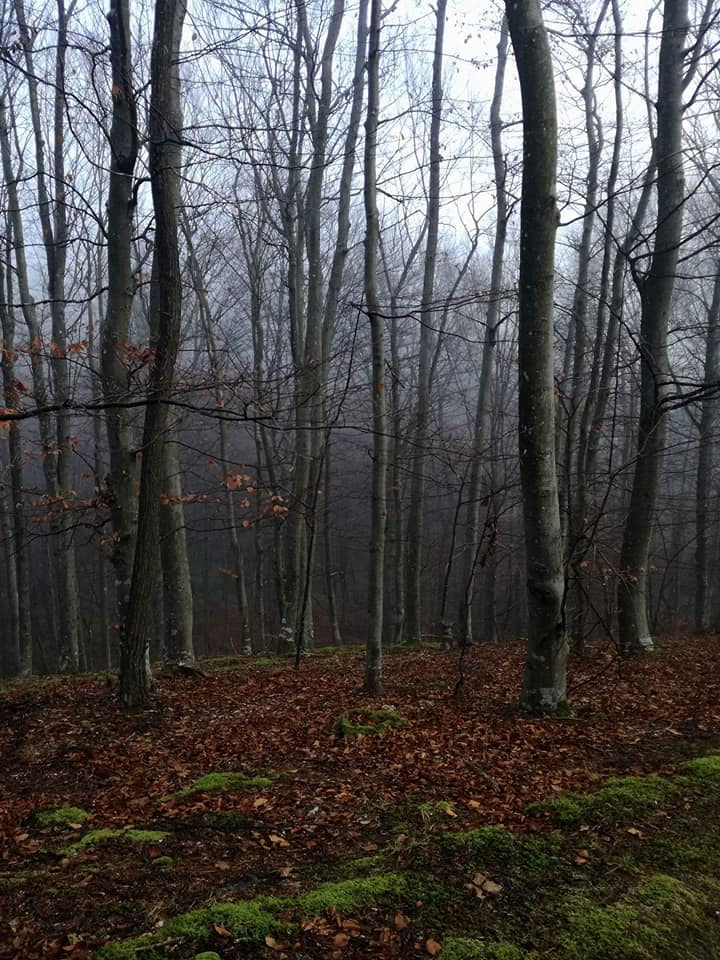 Slika 15. I još jedna šumska razglednica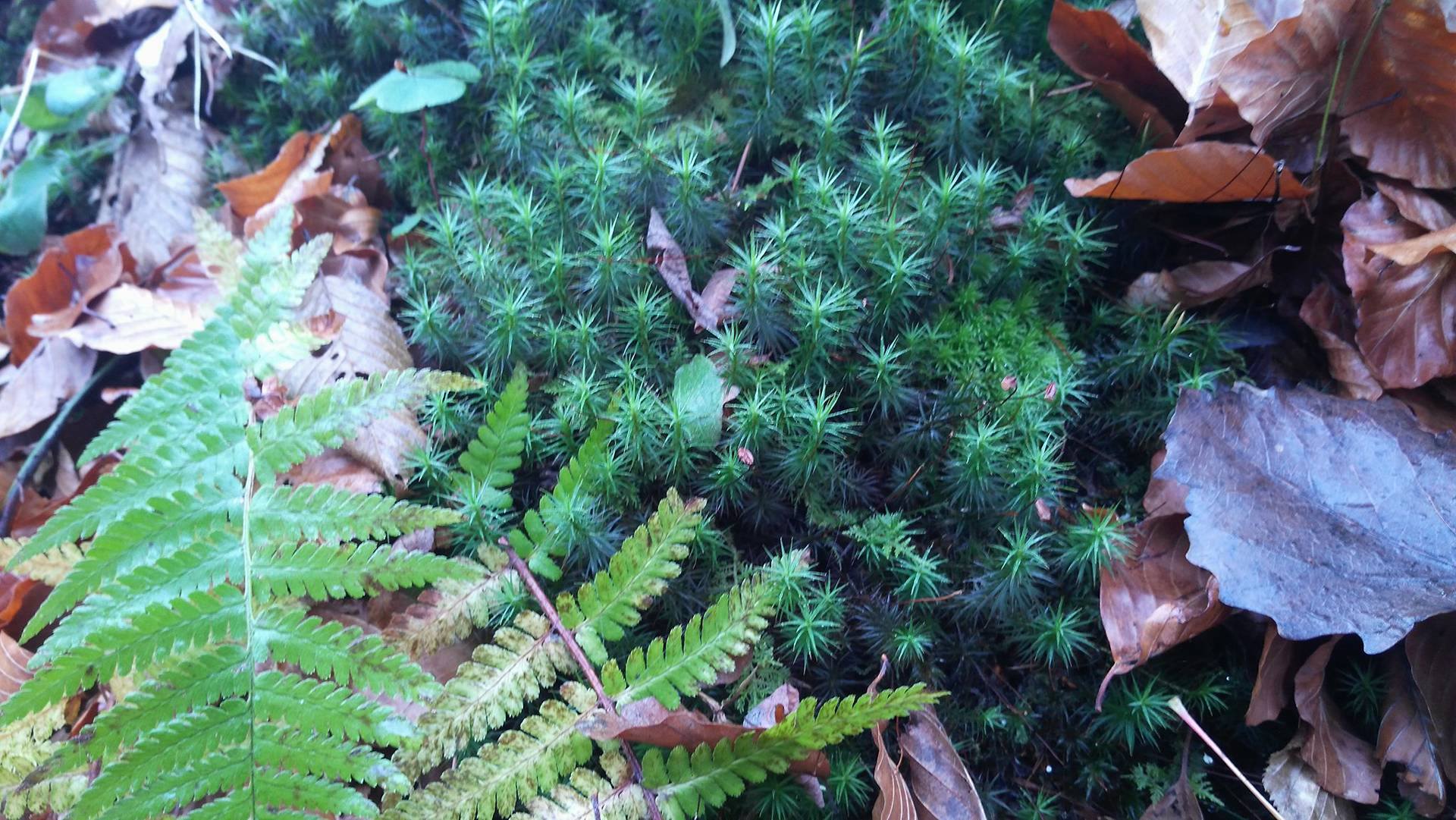 Slika 16. List  paprati i mahovina